Friday, September 20 to Sunday, September 22, 2019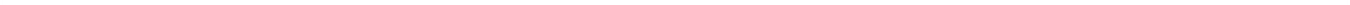 QUILTS AND QUILT RELATED ENTRIESCALL FOR ENTRYRULES FOR ENTRY:The Featured Theme for the 2019 show is “Hallowe’en” Your wallhanging is limited to a maximum perimeter of 120 inches.   (for example – wallhanging 20” x 40”)If you are a resident of Simcoe County, you may enter a quilt into the show. Members of Quilting Corners, Georgian Bay, Kempenfelt, Simcoe County, Barrie Modern or Orillia Quilters’ Guilds may enter a finished quilt or finished related item in the Show, or Corner Store.You may enter up TO A MAXIMUM OF 3 QUILTED ITEMS in the Show. (quilt,wallhanging,featured theme)Your Show quilt or item may not have been shown previously at the Simcoe County Museum.  Antique quilts are welcome.Intent Forms must be received by July 31st. NO late Forms will be accepted. All quilts or items must be delivered to the receiving area at the Museum on Tuesday, September 17, 2019 between the hours of 10 am and 1 pm.  NO ITEMS WILL BE ACCEPTED LATE           The Show Committee reserves the right not to hang a quilt. Any item not accepted will be returned with a reason for not being hung.All quilts to be hung (including mini’s and wall hangings) MUST HAVE A SLEEVE sewn-in or attached to the back with safety pins (no straight pints). Full sized quilts and large wall hangings – minimum of a 4” sleeve; mini’s and smaller wall hangings – an appropriate sized sleeve QUILTS WITHOUT SLEEVES WILL NOT BE HUNG.All wall hangings and minis MUST HAVE A SOLID ROD (that will support the weight of the quilt i.e. thick wooden dowel). with your name on it or your quilt will not be hung. Please ensure that the rod is 4” longer than wallhangingAll Show items submitted MUST HAVE A LABEL WITH YOUR NAME ON IT ATTACHED to the back. This is for your protection!If your Show item is for sale, it will be tagged: ‘For Sale – $ Price’ (NO CHANGES TO THE PRICE) once INTENT FORM is submitted. The Guilds retain a commission on items sold. Due to limited space, the Committee reserves the right to display Sale items in the Corner Store.Pick up time for your items will be 4:30 pm Sunday, September 22, 2019 at the Simcoe County Museum.For more information contact your guild representative(s):Please contact the Quilt Coordinator if your registered items will not be available to hang.           Barbara McCahery at 705-737-4303 or Email: barbara.mccahery@sympatico.ca     The Simcoe County Museum will not be responsible for loss or damageFriday, September 20 to Sunday, September 22, 2019A Guide to Quality QuiltsYour quilt should be clean and well-constructed. Construction points we strive for (none of us get all this right all the time, but we still try) include:Sharp points, flat intersections and even curves.Smooth appliquéd edges, evenly stitched.Uniform quilting stitches with knots concealed in the batting.No waves or puckers in finished edge of quilt.A Few Important Words about CopyrightWhen we purchase a pattern, book, or magazine we, of course, have the right to duplicate these designs for our own personal use. Once we exhibit in public however, we have an obligation to identify the design inspiration sources.We must give the copyright owner credit. Be sure to identify the name of the designer and the source of the pattern (pattern name and book or magazine) in the description portion of the entry form. If another person has machine or hand quilted your entry, it should also be noted in your description. Let’s observe the copyrights of our talented designers, publishers, and quilters.Commission for Corner StoreA commission of 15% is charged on goods sold in the Corner Store (including quilts sold in Quilt Room) up to a maximum total selling price of $850.00. For sales over $850, there is no commission.Donna Klein-Gebbinck  SCQG705-322-2513donnakg277@gmail.comErica Stoer GBQG705-796-5024mestoer@rogers.comHelen Gourlay KQG705-252-3557helenjdgour@rogers.comJanet Whittaker QCQG705-435-5495margaret435@icloud.comMarlies Kinnell BMQG705-503-1103marlieskinnell@gmail.comPat Hill OQG705-327-890668pathill@gmail.com